NATIONAL PROFESSIONAL QUALIFICATION 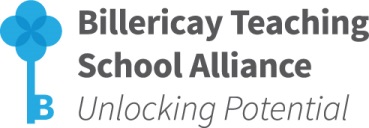 for MIDDLE  LEADERSHIP (NPQML)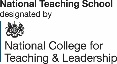 Venue:             The Billericay School, School Road, Billericay, Essex, CM12 9LHTime & Date: 	9:30-4:00pm, 28th Nov 2019,	2:30-5:30pm, 13th Feb, 2nd Apr, 21st May & 2nd July 2020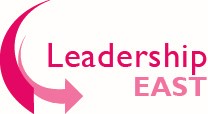 Cost:	£975 per delegate BOOKING FORMParticipant Details: (one booking form per participant)Special Requirements (dietary/mobility etc):Sponsor Details: (this should be a Senior Leader, or Headteacher)School CPD Leader Details:Contact Details for Invoicing purposes:Places will be allocated on a first come/first served basisConfirmation will be sent via emailFurther details will be sent prior to the start of the programmeIf for any reason the booking has to be cancelled, a refund will only be issued if the place can be filledFor further information please contact: Mel Jones, Billericay TSA Administrator, The Billericay School, School Road, Billericay, Essex, CM12 9LH T: 01277 314420 E: mjones@billericayschool.com  Twitter: @BillericayTSA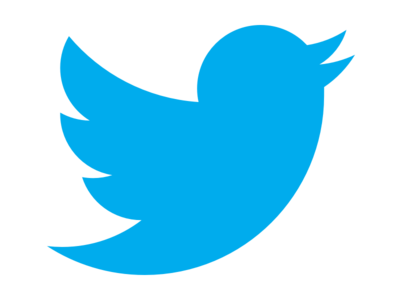 School:Headteacher:School Tel. No:Headteacher Email Address:How did you hear about this course? (Delete as appropriate)How did you hear about this course? (Delete as appropriate)Email             CPD Leader                     Education Essex NewsletterTwitter          Other (give details)Email             CPD Leader                     Education Essex NewsletterTwitter          Other (give details)Email             CPD Leader                     Education Essex NewsletterTwitter          Other (give details)Name:Position in SchoolEmail AddressName:Position in SchoolEmail AddressName:Email Address:Name:Email Address:To secure a place on this programme, please complete this Booking Form and return via email to: mjones@billericayschool.com 